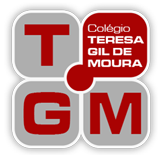 TURMA: 5º  ANO  -  PRÔ CRIS TURMA: 5º  ANO  -  PRÔ CRIS TURMA: 5º  ANO  -  PRÔ CRIS TURMA: 5º  ANO  -  PRÔ CRIS TURMA: 5º  ANO  -  PRÔ CRIS 2ª FEIRA (28/09/2020)3ª FEIRA (29/09/2020)4ª FEIRA (30/09/2020)5ª FEIRA (1/10/2020)6ª FEIRA (2/10/2020)6ª FEIRA (2/10/2020)DAS 13H 40 MIN  ÀS 14H 20MINEDUCAÇÃO FÍSICA – PRÔ JOSÉ ROBERTODAS 13H 40 MIN  ÀS 14H 20MINARTES – PRÔ LEANDROAula no Zoom Material: lápis e caderno.--------------------------------------------------------------------DAS 14H 20 MIN ÀS 15H INGLÊS – TEACHER CRISCorrection: páginas 37 e 38;Livro - página: 39.DAS 14H 20 MIN ÀS 15H KARATÊ – PRÔ KEILADANÇA – PRÕ ANA LIDIADAS 14H 20 MIN ÀS 15H INGLÊS – TEACHER CRISLivro - página 41.DAS 14H 20 MIN ÀS 15H MÚSICA – PRÕ LILIANTreino na flauta.DAS 15H 20MIN ÀS 17H PORTUGUÊS (caderno 3)- Vídeoaula 1: Explicação das atividades do livro páginas  38 a 49. Leitura: " Modo Subjuntivo" e "Ortografia em ice ou isse"Avaliação de RecuperaçãoDAS 15H 20MIN  ÀS 17HMATEMÁTICA (caderno 3)- Vídeoaula 1: Explicação das atividades do livro páginas  36 a 49- Leitura: " Volume". Avaliação de RecuperaçãoDAS 16H 20MIN  ÀS 17HAula no Zoom - plantão de dúvidasDAS 15H 20 MIN ÀS 17H GEOGRAFIA (caderno 3)- Vídeoaula 1: Explicação  das atividades do livro páginas 142 a 147.-  AtividadesAula extra de Português- Vídeoaula 2: Correção das atividades do livro páginas  38 a 49. Avaliação de RecuperaçãoDAS 15H 20 MIN ÀS 17H CIÊNCIAS (caderno 3)- Vídeoaula 1:  Correção  das  atividades  do livro: páginas  109  a 113.- Vídeoaula 2: Explicação das atividades do livro páginas 113 e 122.-  Leitura; " Densidade de materiais"Avaliação de RecuperaçãoREUNIÃODEPAIS